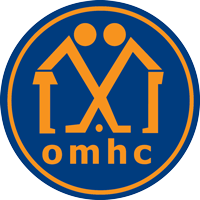 Naam commissieFacilitaire ZakenOmschrijving commissieDraagt zorg voor een goed onderhoud en op orde zijn van het clubhuis in samenwerking met andere commissies en organisaties die hiervan gebruik maken.Functie binnen commissieVoorzitter van een vijftal medewerkers.Omschrijving functieAls voorzitter werk je samen met de 5 leden van de facilitaire commissie. Eens in de .#. weken zit je een vergadering met hen voor en zorgt dat alle lopende zaken zijn belegd en worden uitgevoerd. Je zorgt voor duidelijke communicatie richting bestuur, andere commissies en waar nodig externe orgaisaties en leveranciers.Verwachtte aantal uur (per maand)12 uurVoorzitter commissiea.i. Guus van ‘t OorContactgegevens (naam, e-mail en telefoonnummer)voorzitter@omhc.nlDeadline aanmelden functiez.s.m.Opmerking